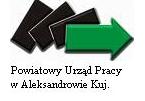 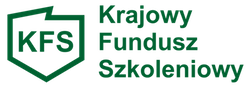 Aleksandrów Kujawski, 07.09.2017r.	Powiatowy Urzad Pracy w Aleksandrowie Kujawskim ogłasza ponowny nabór wniosków pracodawców o przyznanie środków z rezerwy Krajowego Funduszu Szkoleniowego przeznaczonych na ksztalcenie ustawiczne pracowników i pracodawców. Nabór prowadzony będzie od 08.09.2017r. do 29.09.2017r.	Wnioski można składać w sekretariacie Urzędu (pok. Nr 23, I piętro) w godzinach od 7.30 do 15.30.Druk wniosku dostępny jest na stronie internetowej Urzędu w zakładce: 
„Dla pracodawców i przedsiębiorców” – Krajowy Fundusz Szkoleniowy.Jednocześnie Urząd informuje, że środki rezerwy Krajowego Funduszu Szkoleniowego mogą zostać przeznaczone na finansowanie działań związanych z kształceniem ustawicznym pracowników zgodnych
 z ustalonymi priorytetami Ministra Rodziny, Pracy i Polityki Społecznej tj. :wsparcie zawodowego kształcenia ustawicznego w sektorach: przetwórstwo przemysłowe, transport 
i gospodarka magazynowa oraz opieka zdrowotna i pomoc społeczna;wsparcie zawodowego kształcenia ustawicznego w zidentyfikowanych w danym powiecie lub województwie zawodach deficytowych;wsparcie kształcenia ustawicznego osób, które mogą udokumentować wykonywanie przez co najmniej 15 lat pracy w szczególnych warunkach lub o szczególnym charakterze, a którym nie przysługuje prawo do emerytury pomostowej.oraz mieścić się w obszarze przynajmniej jednego z priorytetów Rady Rynku Pracy tj.:wsparcie kształcenia ustawicznego osób, które nie posiadają kwalifikacji pełnych na poziomie 
4 Polskiej Ramy Kwalifikacji ( nie maja matury);wsparcie kształcenia ustawicznego osób po 45 roku życia;wsparcie kształcenia ustawicznego osób niepełnosprawnych;wsparcie kształcenia ustawicznego w zakładach pracy, w których wszczęto proces restrukturyzacji w rozumieniu ustawy z 15 maja 2015r. Prawo restrukturyzacyjne.Przy rozpatrywaniu wniosków, Urząd będzie brał pod uwagę następujące elementy: zgodność dofinansowanych działań z ustalonymi priorytetami wydatkowania środków KFS na dany rok,zgodność kompetencji nabywanych przez uczestników kształcenia ustawicznego 
z potrzebami lokalnego lub regionalnego rynku pracy,koszty usługi kształcenia ustawicznego wskazanej do sfinansowania ze środków KFS 
w porównaniu z kosztami podobnych usług dostępnych na rynku,posiadanie przez realizatora usługi kształcenia ustawicznego finansowanej ze środków KFS certyfikatów jakości oferowanych usług kształcenia ustawicznego,w przypadków kursów - posiadanie przez realizatora usługi kształcenia ustawicznegodokumentu, na podstawie którego prowadzi on pozaszkolne formy kształcenia ustawicznego,plany dotyczące dalszego zatrudniania osób, które będą objęte kształceniem ustawicznym finansowanym ze środków KFS,możliwość sfinansowania ze środków KFS działań określonych we wniosku, 
z uwzględnieniem limitów na 2017 rok.